,              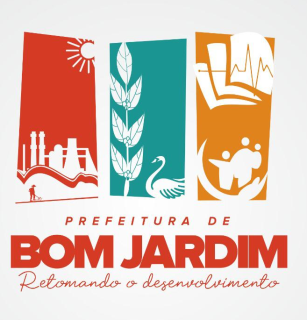 EXTRATO DE HOMOLOGAÇÃOTOMADA DE PREÇOS Nº 007/22PROCESSO ADMINISTRATIVO Nº 3139/21Espirado o prazo recursal, comunico a Homologação referente a Licitação na Modalidade de Tomada de Preço nº 007/2022, que trata da: “Contratação de empresa especializada na prestação de serviços de ENGENHARIA, para reforma da Escola Municipalizada José Luiz Erthal – Faz. Fortaleza – Bom Jardim – RJ, localidade rural denominada Pinduca, 4º Distrito de Bom Jardim / RJ, atendendo a demanda da Secretaria de Educação”, HOMOLOGO o resultado declarando vencedora a Empresa CONSERVIT CONSTRUÇÃO E CONSERVAÇÃO EIRELLI  para prestação de serviços, conforme descritos no Edital, no valor total de R$ 152.892,82 (cento e cinquenta e dois mil, oitocentos e noventa e dois reais e oitenta e dois centavos),                                                                        Bom Jardim, 21 de dezembro de 2022.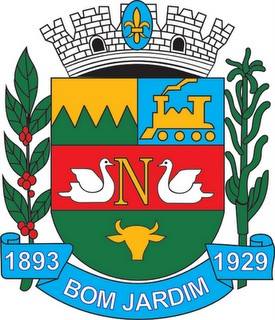 ESTADO DO RIO DE JANEIROPREFEITURA MUNICIPAL DE BOM JARDIM	SECRETARIA MUNICIPAL DE EDUCAÇÃO